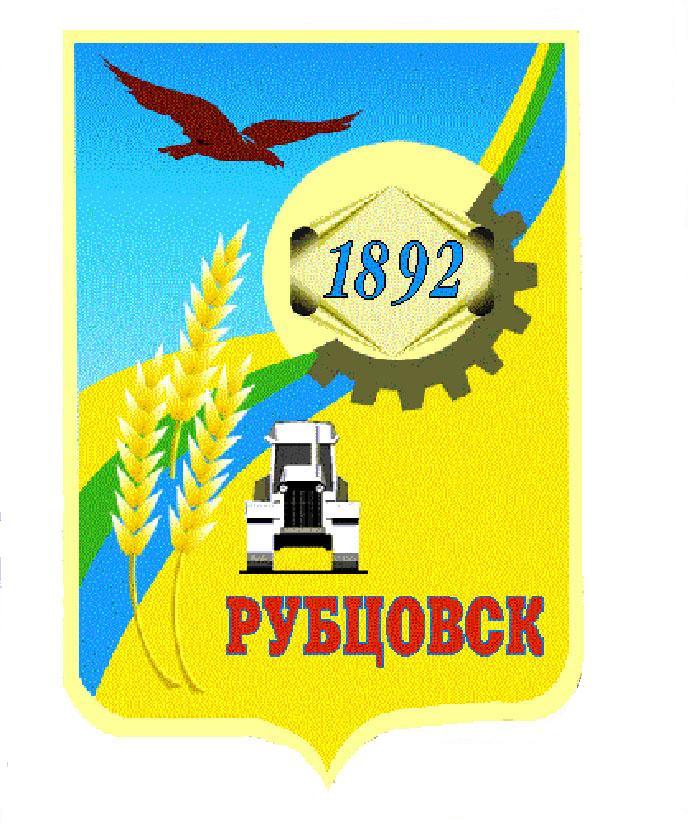 Администрация города Рубцовска Алтайского краяПОСТАНОВЛЕНИЕ24.09.2021  № 2568О внесении изменений в постановление Администрации города Рубцовска Алтайского края от 08.09.2020 № 2142 «Об утверждении муниципальной программы «Повышение безопасности дорожного движения в городе Рубцовске» на 2021–2025 годы»С целью актуализации муниципальной программы «Повышение безопасности дорожного движения в городе Рубцовске» на 2021–2025 годы, утвержденной постановление Администрации города Рубцовска Алтайского края от 08.09.2020 № 2142, руководствуясь статьей 217 Бюджетного кодекса Российской Федерации, Порядком разработки, реализации и оценки эффективности муниципальных программ муниципального образования город Рубцовск Алтайского края, утвержденным постановлением Администрации города Рубцовска Алтайского края от 21.10.2020 № 2589, распоряжением Администрации города Рубцовска Алтайского края от 20.09.2021 № 585л, ПОСТАНОВЛЯЮ:Внести в муниципальную программу «Повышение безопасности дорожного движения в городе Рубцовске» на 2021–2025 годы» (далее - Программа), утвержденную постановлением Администрации города Рубцовска Алтайского края от 08.09.2020 № 2142 (с изменениями, внесенными постановлением Администрации города Рубцовска от 04.03.2021 № 526), следующие изменения:Раздел Паспорта Программы «Объемы финансирования Программы» изложить в следующей редакции:«                                                                                                                                »; таблицу 2 раздела 3 Программы изложить в новой редакции (приложение 1); таблицу 3 раздела 4 Программы изложить в новой редакции (приложение 2);абзац четвертый раздела 4 Программы изложить в следующей редакции:	«Общий объем финансирования программы на 2021 - 2025 годы составляет 82928,8 тыс. рублей и осуществляется за счёт средств бюджета города Рубцовска (таблица 3).».Опубликовать настоящее постановление в газете «Местное время» и  разместить на официальном сайте Администрации города Рубцовска Алтайского края в информационно-телекоммуникационной сети «Интернет».Настоящее постановление вступает в силу после опубликования в газете «Местное время».Контроль за исполнением настоящего постановления возложить на заместителя Главы Администрации города Рубцовска, курирующего деятельность управления Администрации города Рубцовска по жилищно-коммунальному хозяйству и экологии.Первый    заместитель     Главы Администрации города Рубцовска – председатель комитета по финансам, налоговой и кредитной политике	                                                В.И. ПьянковПриложение 1к постановлению	Администрациигорода Рубцовска Алтайского края	от 24.09.2021  № 2568«Таблица 2Перечень мероприятий программы ».Начальник отдела по организации управления и работе с обращениями Администрации города Рубцовска Алтайского края                                                                                                                                   А.В. ИнютинаПриложение 2к постановлению Администрациигорода Рубцовска Алтайского краяот 24.09.2021 №  2568«Таблица 3Объем финансирования ресурсов, необходимых для реализации программы                                                                                                                                                                                       ».Начальник отдела по организации управления и работе с обращениями Администрации города РубцовскаАлтайского края                                                                                        А.В. ИнютинаОбъемы финансирования программыОбщий объем финансирования программы за счет средств бюджета муниципального образования город Рубцовск Алтайского края (далее - бюджет города Рубцовска) составит 82928,8 тыс. рублей, в том числе по годам:2021 год – 6928,8 тыс. руб.;2022 год – 19000 тыс. руб.;2023 год – 19000 тыс. руб.;2024 год – 19000 тыс. руб.;2025 год – 19000 тыс. руб.Объемы финансирования подлежат ежегодному уточнению исходя из возможностей бюджета города Рубцовска№ п/пЦель, задача, мероприятиеОжидаемый результатУчастник программыСумма расходов, тыс. рублейСумма расходов, тыс. рублейСумма расходов, тыс. рублейСумма расходов, тыс. рублейСумма расходов, тыс. рублейСумма расходов, тыс. рублейИсточники финансирования№ п/пЦель, задача, мероприятиеОжидаемый результатУчастник программы2021 г.2022 г....ВсегоИсточники финансирования1234567891112Муниципальная программа «Повышение безопасности дорожного движения в городе Рубцовске» на 2021–2025 годыМуниципальная программа «Повышение безопасности дорожного движения в городе Рубцовске» на 2021–2025 годыМуниципальная программа «Повышение безопасности дорожного движения в городе Рубцовске» на 2021–2025 годыМуниципальная программа «Повышение безопасности дорожного движения в городе Рубцовске» на 2021–2025 годыМуниципальная программа «Повышение безопасности дорожного движения в городе Рубцовске» на 2021–2025 годыМуниципальная программа «Повышение безопасности дорожного движения в городе Рубцовске» на 2021–2025 годыМуниципальная программа «Повышение безопасности дорожного движения в городе Рубцовске» на 2021–2025 годыМуниципальная программа «Повышение безопасности дорожного движения в городе Рубцовске» на 2021–2025 годыМуниципальная программа «Повышение безопасности дорожного движения в городе Рубцовске» на 2021–2025 годыМуниципальная программа «Повышение безопасности дорожного движения в городе Рубцовске» на 2021–2025 годыМуниципальная программа «Повышение безопасности дорожного движения в городе Рубцовске» на 2021–2025 годы1.Цель. Обеспечение безопасности дорожного движения и снижение уровня смертности в результате дорожно– транспортных происшествийЦель. Обеспечение безопасности дорожного движения и снижение уровня смертности в результате дорожно– транспортных происшествийУправление Администрации города Рубцовска по жилищно-коммунальному хозяйству и экологии, МКУ «Управление образования» города Рубцовска6928,819000,019000,019000,019000,082928,8Всего1.Цель. Обеспечение безопасности дорожного движения и снижение уровня смертности в результате дорожно– транспортных происшествийЦель. Обеспечение безопасности дорожного движения и снижение уровня смертности в результате дорожно– транспортных происшествийУправление Администрации города Рубцовска по жилищно-коммунальному хозяйству и экологии, МКУ «Управление образования» города Рубцовскав том числе:1.Цель. Обеспечение безопасности дорожного движения и снижение уровня смертности в результате дорожно– транспортных происшествийЦель. Обеспечение безопасности дорожного движения и снижение уровня смертности в результате дорожно– транспортных происшествийУправление Администрации города Рубцовска по жилищно-коммунальному хозяйству и экологии, МКУ «Управление образования» города Рубцовска0,00,00,00,00,00,0федеральный бюджет1.Цель. Обеспечение безопасности дорожного движения и снижение уровня смертности в результате дорожно– транспортных происшествийЦель. Обеспечение безопасности дорожного движения и снижение уровня смертности в результате дорожно– транспортных происшествийУправление Администрации города Рубцовска по жилищно-коммунальному хозяйству и экологии, МКУ «Управление образования» города Рубцовска0,00,00,00,00,00,0краевой бюджет1.Цель. Обеспечение безопасности дорожного движения и снижение уровня смертности в результате дорожно– транспортных происшествийЦель. Обеспечение безопасности дорожного движения и снижение уровня смертности в результате дорожно– транспортных происшествийУправление Администрации города Рубцовска по жилищно-коммунальному хозяйству и экологии, МКУ «Управление образования» города Рубцовска6928,819000,019000,019000,019000,082928,8бюджет города1.Цель. Обеспечение безопасности дорожного движения и снижение уровня смертности в результате дорожно– транспортных происшествийЦель. Обеспечение безопасности дорожного движения и снижение уровня смертности в результате дорожно– транспортных происшествийУправление Администрации города Рубцовска по жилищно-коммунальному хозяйству и экологии, МКУ «Управление образования» города Рубцовска0,00,00,00,00,00,0внебюджетные источники2.Задача 1. Организация обустройства улично-дорожной сетиУстройство недостающих элементов обустройства улично-дорожной сети и повышение безопасности дорожного движенияУправление Администрации города Рубцовска по жилищно-коммунальному хозяйству и экологии6903,818875,018875,018875,018875,082403,8Всего2.Задача 1. Организация обустройства улично-дорожной сетиУстройство недостающих элементов обустройства улично-дорожной сети и повышение безопасности дорожного движенияУправление Администрации города Рубцовска по жилищно-коммунальному хозяйству и экологиив том числе:2.Задача 1. Организация обустройства улично-дорожной сетиУстройство недостающих элементов обустройства улично-дорожной сети и повышение безопасности дорожного движенияУправление Администрации города Рубцовска по жилищно-коммунальному хозяйству и экологии0,00,00,00,00,00,0федеральный бюджет2.Задача 1. Организация обустройства улично-дорожной сетиУстройство недостающих элементов обустройства улично-дорожной сети и повышение безопасности дорожного движенияУправление Администрации города Рубцовска по жилищно-коммунальному хозяйству и экологии0,00,00,00,00,00,0краевой бюджет2.Задача 1. Организация обустройства улично-дорожной сетиУстройство недостающих элементов обустройства улично-дорожной сети и повышение безопасности дорожного движенияУправление Администрации города Рубцовска по жилищно-коммунальному хозяйству и экологии6903,818875,018875,018875,018875,082403,8бюджет города2.Задача 1. Организация обустройства улично-дорожной сетиУстройство недостающих элементов обустройства улично-дорожной сети и повышение безопасности дорожного движенияУправление Администрации города Рубцовска по жилищно-коммунальному хозяйству и экологии0,00,00,00,00,00,0внебюджетные источники3.Мероприятие 1.1. Установка на аварийно-опасных участках улично-дорожной сети города Рубцовска пешеходных ограждений перильного типаПредотвращение перехода пешеходами проезжей части в неустановленных местахУправление Администрации города Рубцовска по жилищно-коммунальному хозяйству и экологии500,01000,01000,01000,01000,04500,0Всего3.Мероприятие 1.1. Установка на аварийно-опасных участках улично-дорожной сети города Рубцовска пешеходных ограждений перильного типаПредотвращение перехода пешеходами проезжей части в неустановленных местахУправление Администрации города Рубцовска по жилищно-коммунальному хозяйству и экологиив том числе:3.Мероприятие 1.1. Установка на аварийно-опасных участках улично-дорожной сети города Рубцовска пешеходных ограждений перильного типаПредотвращение перехода пешеходами проезжей части в неустановленных местахУправление Администрации города Рубцовска по жилищно-коммунальному хозяйству и экологии0,00,00,00,00,00,0федеральный бюджет3.Мероприятие 1.1. Установка на аварийно-опасных участках улично-дорожной сети города Рубцовска пешеходных ограждений перильного типаПредотвращение перехода пешеходами проезжей части в неустановленных местахУправление Администрации города Рубцовска по жилищно-коммунальному хозяйству и экологии0,00,00,00,00,00,0краевой бюджет3.Мероприятие 1.1. Установка на аварийно-опасных участках улично-дорожной сети города Рубцовска пешеходных ограждений перильного типаПредотвращение перехода пешеходами проезжей части в неустановленных местахУправление Администрации города Рубцовска по жилищно-коммунальному хозяйству и экологии500,01000,01000,01000,01000,04500,0бюджет города3.Мероприятие 1.1. Установка на аварийно-опасных участках улично-дорожной сети города Рубцовска пешеходных ограждений перильного типаПредотвращение перехода пешеходами проезжей части в неустановленных местахУправление Администрации города Рубцовска по жилищно-коммунальному хозяйству и экологии0,00,00,00,00,00,0внебюджетные источники4.Мероприятие 1.2. Изготовление и установка дорожных знаков. Обустройство искусственных неровностейОрганизация дорожного движенияУправление Администрации города Рубцовска по жилищно-коммунальному хозяйству и экологии600,01000,01000,01000,01000,04600,0Всего	4.Мероприятие 1.2. Изготовление и установка дорожных знаков. Обустройство искусственных неровностейОрганизация дорожного движенияУправление Администрации города Рубцовска по жилищно-коммунальному хозяйству и экологиив том числе:4.Мероприятие 1.2. Изготовление и установка дорожных знаков. Обустройство искусственных неровностейОрганизация дорожного движенияУправление Администрации города Рубцовска по жилищно-коммунальному хозяйству и экологии0,00,00,00,00,00,0федеральный бюджет4.Мероприятие 1.2. Изготовление и установка дорожных знаков. Обустройство искусственных неровностейОрганизация дорожного движенияУправление Администрации города Рубцовска по жилищно-коммунальному хозяйству и экологии0,00,00,00,00,00,0краевой бюджет4.Мероприятие 1.2. Изготовление и установка дорожных знаков. Обустройство искусственных неровностейОрганизация дорожного движенияУправление Администрации города Рубцовска по жилищно-коммунальному хозяйству и экологии600,01000,01000,01000,01000,04600,0бюджет города4.Мероприятие 1.2. Изготовление и установка дорожных знаков. Обустройство искусственных неровностейОрганизация дорожного движенияУправление Администрации города Рубцовска по жилищно-коммунальному хозяйству и экологии0,00,00,00,00,00,0внебюджетные источники5.Мероприятие 1.3. Приобретение и установка светофорных объектов, включая разработку проектно-сметной документацииРегулирование транспортных и пешеходных потоков, в т.ч. для повышения пропускной способности транспортных узловУправление Администрации города Рубцовска по жилищно-коммунальному хозяйству и экологии837,71075,01075,01075,01075,05137,7Всего5.Мероприятие 1.3. Приобретение и установка светофорных объектов, включая разработку проектно-сметной документацииРегулирование транспортных и пешеходных потоков, в т.ч. для повышения пропускной способности транспортных узловУправление Администрации города Рубцовска по жилищно-коммунальному хозяйству и экологиив том числе:5.Мероприятие 1.3. Приобретение и установка светофорных объектов, включая разработку проектно-сметной документацииРегулирование транспортных и пешеходных потоков, в т.ч. для повышения пропускной способности транспортных узловУправление Администрации города Рубцовска по жилищно-коммунальному хозяйству и экологии0,00,00,00,00,00,0федеральный бюджет5.Мероприятие 1.3. Приобретение и установка светофорных объектов, включая разработку проектно-сметной документацииРегулирование транспортных и пешеходных потоков, в т.ч. для повышения пропускной способности транспортных узловУправление Администрации города Рубцовска по жилищно-коммунальному хозяйству и экологии0,00,00,00,00,00,0краевой бюджет5.Мероприятие 1.3. Приобретение и установка светофорных объектов, включая разработку проектно-сметной документацииРегулирование транспортных и пешеходных потоков, в т.ч. для повышения пропускной способности транспортных узловУправление Администрации города Рубцовска по жилищно-коммунальному хозяйству и экологии837,71075,01075,01075,01075,05137,7бюджет города5.Мероприятие 1.3. Приобретение и установка светофорных объектов, включая разработку проектно-сметной документацииРегулирование транспортных и пешеходных потоков, в т.ч. для повышения пропускной способности транспортных узловУправление Администрации города Рубцовска по жилищно-коммунальному хозяйству и экологии0,00,00,00,00,00,0внебюджетные источники6.Мероприятие 1.4. Разработка проектов организации дорожного движения на улично-дорожную сеть города РубцовскаСоблюдение требований федерального законодательстваУправление Администрации города Рубцовска по жилищно-коммунальному хозяйству и экологии0,0300,0300,0300,0300,01200,0Всего6.Мероприятие 1.4. Разработка проектов организации дорожного движения на улично-дорожную сеть города РубцовскаСоблюдение требований федерального законодательстваУправление Администрации города Рубцовска по жилищно-коммунальному хозяйству и экологиив том числе:6.Мероприятие 1.4. Разработка проектов организации дорожного движения на улично-дорожную сеть города РубцовскаСоблюдение требований федерального законодательстваУправление Администрации города Рубцовска по жилищно-коммунальному хозяйству и экологии0,00,00,00,00,00,0федеральный бюджет6.Мероприятие 1.4. Разработка проектов организации дорожного движения на улично-дорожную сеть города РубцовскаСоблюдение требований федерального законодательстваУправление Администрации города Рубцовска по жилищно-коммунальному хозяйству и экологии0,00,00,00,00,00,0краевой бюджет6.Мероприятие 1.4. Разработка проектов организации дорожного движения на улично-дорожную сеть города РубцовскаСоблюдение требований федерального законодательстваУправление Администрации города Рубцовска по жилищно-коммунальному хозяйству и экологии0,0300,0300,0300,0300,01200,0бюджет города6.Мероприятие 1.4. Разработка проектов организации дорожного движения на улично-дорожную сеть города РубцовскаСоблюдение требований федерального законодательстваУправление Администрации города Рубцовска по жилищно-коммунальному хозяйству и экологии0,00,00,00,00,00,0внебюджетные источники7.Мероприятие 1.5. Разработка паспортов дорог общего пользования местного значения муниципального образования город Рубцовск Алтайского края Соблюдение требований федерального законодательстваУправление Администрации города Рубцовска по жилищно-коммунальному хозяйству и экологии0,0500,0500,0500,0500,02000,0Всего7.Мероприятие 1.5. Разработка паспортов дорог общего пользования местного значения муниципального образования город Рубцовск Алтайского края Соблюдение требований федерального законодательстваУправление Администрации города Рубцовска по жилищно-коммунальному хозяйству и экологиив том числе:7.Мероприятие 1.5. Разработка паспортов дорог общего пользования местного значения муниципального образования город Рубцовск Алтайского края Соблюдение требований федерального законодательстваУправление Администрации города Рубцовска по жилищно-коммунальному хозяйству и экологии0,00,00,00,00,00,0федеральный бюджет7.Мероприятие 1.5. Разработка паспортов дорог общего пользования местного значения муниципального образования город Рубцовск Алтайского края Соблюдение требований федерального законодательстваУправление Администрации города Рубцовска по жилищно-коммунальному хозяйству и экологии0,00,00,00,00,00,0краевой бюджет7.Мероприятие 1.5. Разработка паспортов дорог общего пользования местного значения муниципального образования город Рубцовск Алтайского края Соблюдение требований федерального законодательстваУправление Администрации города Рубцовска по жилищно-коммунальному хозяйству и экологии0,0500,0500,0500,0500,02000,0бюджет города7.Мероприятие 1.5. Разработка паспортов дорог общего пользования местного значения муниципального образования город Рубцовск Алтайского края Соблюдение требований федерального законодательстваУправление Администрации города Рубцовска по жилищно-коммунальному хозяйству и экологии0,00,00,00,00,00,0внебюджетные источники8.Мероприятие 1.6. Ремонт тротуаров и уличного освещения на подходах к общеобразовательным учреждениям города (с учетом решений суда по устройству тротуаров).Соблюдение требований ГОСТУправление Администрации города Рубцовска по жилищно-коммунальному хозяйству и экологии4966,115000,015000,015000,015000,064966,1Всего8.Мероприятие 1.6. Ремонт тротуаров и уличного освещения на подходах к общеобразовательным учреждениям города (с учетом решений суда по устройству тротуаров).Соблюдение требований ГОСТУправление Администрации города Рубцовска по жилищно-коммунальному хозяйству и экологиив том числе:8.Мероприятие 1.6. Ремонт тротуаров и уличного освещения на подходах к общеобразовательным учреждениям города (с учетом решений суда по устройству тротуаров).Соблюдение требований ГОСТУправление Администрации города Рубцовска по жилищно-коммунальному хозяйству и экологии0,00,00,00,00,00,0федеральный бюджет8.Мероприятие 1.6. Ремонт тротуаров и уличного освещения на подходах к общеобразовательным учреждениям города (с учетом решений суда по устройству тротуаров).Соблюдение требований ГОСТУправление Администрации города Рубцовска по жилищно-коммунальному хозяйству и экологии0,00,00,00,00,00,0краевой бюджет8.Мероприятие 1.6. Ремонт тротуаров и уличного освещения на подходах к общеобразовательным учреждениям города (с учетом решений суда по устройству тротуаров).Соблюдение требований ГОСТУправление Администрации города Рубцовска по жилищно-коммунальному хозяйству и экологии4966,115000,015000,015000,015000,064966,1бюджет города8.Мероприятие 1.6. Ремонт тротуаров и уличного освещения на подходах к общеобразовательным учреждениям города (с учетом решений суда по устройству тротуаров).Соблюдение требований ГОСТУправление Администрации города Рубцовска по жилищно-коммунальному хозяйству и экологии0,00,00,00,00,00,0внебюджетные источники9.Задача 2. Организация информационного обеспечения соблюдения правил безопасности дорожного движения и формирование законопослушного поведения участников дорожного движения Повышение безопасности дорожного движенияМКУ «Управление образования» города Рубцовска, ОГИБДД МО МВД России «Рубцовский», МКУ «Управление культуры, спорта и молодежной политики» города Рубцовска, пресс-служба Администрации города Рубцовска25,0125,0125,0125,0125,0525,0Всего9.Задача 2. Организация информационного обеспечения соблюдения правил безопасности дорожного движения и формирование законопослушного поведения участников дорожного движения Повышение безопасности дорожного движенияМКУ «Управление образования» города Рубцовска, ОГИБДД МО МВД России «Рубцовский», МКУ «Управление культуры, спорта и молодежной политики» города Рубцовска, пресс-служба Администрации города Рубцовскав том числе:9.Задача 2. Организация информационного обеспечения соблюдения правил безопасности дорожного движения и формирование законопослушного поведения участников дорожного движения Повышение безопасности дорожного движенияМКУ «Управление образования» города Рубцовска, ОГИБДД МО МВД России «Рубцовский», МКУ «Управление культуры, спорта и молодежной политики» города Рубцовска, пресс-служба Администрации города Рубцовска0,00,00,00,00,00,0федеральный бюджет9.Задача 2. Организация информационного обеспечения соблюдения правил безопасности дорожного движения и формирование законопослушного поведения участников дорожного движения Повышение безопасности дорожного движенияМКУ «Управление образования» города Рубцовска, ОГИБДД МО МВД России «Рубцовский», МКУ «Управление культуры, спорта и молодежной политики» города Рубцовска, пресс-служба Администрации города Рубцовска0,00,00,00,00,00,0краевой бюджет9.Задача 2. Организация информационного обеспечения соблюдения правил безопасности дорожного движения и формирование законопослушного поведения участников дорожного движения Повышение безопасности дорожного движенияМКУ «Управление образования» города Рубцовска, ОГИБДД МО МВД России «Рубцовский», МКУ «Управление культуры, спорта и молодежной политики» города Рубцовска, пресс-служба Администрации города Рубцовска25,0125,0125,0125,0125,0525,0бюджет города9.Задача 2. Организация информационного обеспечения соблюдения правил безопасности дорожного движения и формирование законопослушного поведения участников дорожного движения Повышение безопасности дорожного движенияМКУ «Управление образования» города Рубцовска, ОГИБДД МО МВД России «Рубцовский», МКУ «Управление культуры, спорта и молодежной политики» города Рубцовска, пресс-служба Администрации города Рубцовска0,00,00,00,00,00,0внебюджетные источники10.Мероприятие 2.1. Приобретение и распространение в общеобразовательных учреждениях светоотражающих элементов для обозначения пешеходов в темное время сутокСнижение дорожно-транспортных происшествий в темное время суток с участием детейМКУ «Управление образования» города Рубцовска10,050,050,050,050,0210,0Всего10.Мероприятие 2.1. Приобретение и распространение в общеобразовательных учреждениях светоотражающих элементов для обозначения пешеходов в темное время сутокСнижение дорожно-транспортных происшествий в темное время суток с участием детейМКУ «Управление образования» города Рубцовскав том числе:10.Мероприятие 2.1. Приобретение и распространение в общеобразовательных учреждениях светоотражающих элементов для обозначения пешеходов в темное время сутокСнижение дорожно-транспортных происшествий в темное время суток с участием детейМКУ «Управление образования» города Рубцовска0,00,00,00,00,00,0федеральный бюджет10.Мероприятие 2.1. Приобретение и распространение в общеобразовательных учреждениях светоотражающих элементов для обозначения пешеходов в темное время сутокСнижение дорожно-транспортных происшествий в темное время суток с участием детейМКУ «Управление образования» города Рубцовска0,00,00,00,00,00,0краевой бюджет10.Мероприятие 2.1. Приобретение и распространение в общеобразовательных учреждениях светоотражающих элементов для обозначения пешеходов в темное время сутокСнижение дорожно-транспортных происшествий в темное время суток с участием детейМКУ «Управление образования» города Рубцовска10,050,050,050,050,0210,0бюджет города10.Мероприятие 2.1. Приобретение и распространение в общеобразовательных учреждениях светоотражающих элементов для обозначения пешеходов в темное время сутокСнижение дорожно-транспортных происшествий в темное время суток с участием детейМКУ «Управление образования» города Рубцовска0,00,00,00,00,00,0внебюджетные источники11.Мероприятие 2.2. Организация и изготовление социальной рекламы безопасности дорожного движенияПривлечение внимания участников дорожного движения к проблемам безопасности дорожного движения, уменьшение мест концентрации дорожно-транспортных происшествийМКУ «Управление образования» города Рубцовска15,075,075,075,075,0315,0Всего11.Мероприятие 2.2. Организация и изготовление социальной рекламы безопасности дорожного движенияПривлечение внимания участников дорожного движения к проблемам безопасности дорожного движения, уменьшение мест концентрации дорожно-транспортных происшествийМКУ «Управление образования» города Рубцовскав том числе:11.Мероприятие 2.2. Организация и изготовление социальной рекламы безопасности дорожного движенияПривлечение внимания участников дорожного движения к проблемам безопасности дорожного движения, уменьшение мест концентрации дорожно-транспортных происшествийМКУ «Управление образования» города Рубцовска0,00,00,00,00,00,0федеральный бюджет11.Мероприятие 2.2. Организация и изготовление социальной рекламы безопасности дорожного движенияПривлечение внимания участников дорожного движения к проблемам безопасности дорожного движения, уменьшение мест концентрации дорожно-транспортных происшествийМКУ «Управление образования» города Рубцовска0,00,00,00,00,00,0краевой бюджет11.Мероприятие 2.2. Организация и изготовление социальной рекламы безопасности дорожного движенияПривлечение внимания участников дорожного движения к проблемам безопасности дорожного движения, уменьшение мест концентрации дорожно-транспортных происшествийМКУ «Управление образования» города Рубцовска15,075,075,075,075,0315,0бюджет города11.Мероприятие 2.2. Организация и изготовление социальной рекламы безопасности дорожного движенияПривлечение внимания участников дорожного движения к проблемам безопасности дорожного движения, уменьшение мест концентрации дорожно-транспортных происшествийМКУ «Управление образования» города Рубцовска0,00,00,00,00,00,0внебюджетные источники12.Мероприятие 2.3. Организация и проведение в школьных и дошкольных образовательных учреждениях, в учреждениях дополнительного образования детей акции «Неделя безопасности»  в рамках Международной недели безопасности на дорогах*Снижение дорожно-транспортных происшествий с участием детейМКУ «Управление образования» города Рубцовска, ОГИБДД МО МВД России «Рубцовский», МКУ «Управление культуры, спорта и молодежной политики» города Рубцовска, пресс-служба Администрации города Рубцовска0,00,00,00,00,00,0Всего12.Мероприятие 2.3. Организация и проведение в школьных и дошкольных образовательных учреждениях, в учреждениях дополнительного образования детей акции «Неделя безопасности»  в рамках Международной недели безопасности на дорогах*Снижение дорожно-транспортных происшествий с участием детейМКУ «Управление образования» города Рубцовска, ОГИБДД МО МВД России «Рубцовский», МКУ «Управление культуры, спорта и молодежной политики» города Рубцовска, пресс-служба Администрации города Рубцовскав том числе:12.Мероприятие 2.3. Организация и проведение в школьных и дошкольных образовательных учреждениях, в учреждениях дополнительного образования детей акции «Неделя безопасности»  в рамках Международной недели безопасности на дорогах*Снижение дорожно-транспортных происшествий с участием детейМКУ «Управление образования» города Рубцовска, ОГИБДД МО МВД России «Рубцовский», МКУ «Управление культуры, спорта и молодежной политики» города Рубцовска, пресс-служба Администрации города Рубцовска0,00,00,00,00,00,0федеральный бюджет12.Мероприятие 2.3. Организация и проведение в школьных и дошкольных образовательных учреждениях, в учреждениях дополнительного образования детей акции «Неделя безопасности»  в рамках Международной недели безопасности на дорогах*Снижение дорожно-транспортных происшествий с участием детейМКУ «Управление образования» города Рубцовска, ОГИБДД МО МВД России «Рубцовский», МКУ «Управление культуры, спорта и молодежной политики» города Рубцовска, пресс-служба Администрации города Рубцовска0,00,00,00,00,00,0краевой бюджет12.Мероприятие 2.3. Организация и проведение в школьных и дошкольных образовательных учреждениях, в учреждениях дополнительного образования детей акции «Неделя безопасности»  в рамках Международной недели безопасности на дорогах*Снижение дорожно-транспортных происшествий с участием детейМКУ «Управление образования» города Рубцовска, ОГИБДД МО МВД России «Рубцовский», МКУ «Управление культуры, спорта и молодежной политики» города Рубцовска, пресс-служба Администрации города Рубцовска0,00,00,00,00,00,0бюджет города12.Мероприятие 2.3. Организация и проведение в школьных и дошкольных образовательных учреждениях, в учреждениях дополнительного образования детей акции «Неделя безопасности»  в рамках Международной недели безопасности на дорогах*Снижение дорожно-транспортных происшествий с участием детейМКУ «Управление образования» города Рубцовска, ОГИБДД МО МВД России «Рубцовский», МКУ «Управление культуры, спорта и молодежной политики» города Рубцовска, пресс-служба Администрации города Рубцовска0,00,00,00,00,00,0внебюджетные источники13.Мероприятие 2.4. Организация и проведение в образовательных учреждениях, а также в автошколах различных форм собственности занятий, направленных на повышение у участников дорожного движения уровня правосознания, в том числе стереотипа законопослушного поведения и негативного отношения к правонарушениям в сфере дорожного движения*Формирование законопослушного поведения участников дорожного движенияМКУ «Управление образования» города Рубцовска, ОГИБДД МО МВД России «Рубцовский», МКУ «Управление культуры, спорта и молодежной политики» города Рубцовска, пресс-служба Администрации города Рубцовска0,00,00,00,00,00,0Всего13.Мероприятие 2.4. Организация и проведение в образовательных учреждениях, а также в автошколах различных форм собственности занятий, направленных на повышение у участников дорожного движения уровня правосознания, в том числе стереотипа законопослушного поведения и негативного отношения к правонарушениям в сфере дорожного движения*Формирование законопослушного поведения участников дорожного движенияМКУ «Управление образования» города Рубцовска, ОГИБДД МО МВД России «Рубцовский», МКУ «Управление культуры, спорта и молодежной политики» города Рубцовска, пресс-служба Администрации города Рубцовскав том числе:13.Мероприятие 2.4. Организация и проведение в образовательных учреждениях, а также в автошколах различных форм собственности занятий, направленных на повышение у участников дорожного движения уровня правосознания, в том числе стереотипа законопослушного поведения и негативного отношения к правонарушениям в сфере дорожного движения*Формирование законопослушного поведения участников дорожного движенияМКУ «Управление образования» города Рубцовска, ОГИБДД МО МВД России «Рубцовский», МКУ «Управление культуры, спорта и молодежной политики» города Рубцовска, пресс-служба Администрации города Рубцовска0,00,00,00,00,00,0федеральный бюджет13.Мероприятие 2.4. Организация и проведение в образовательных учреждениях, а также в автошколах различных форм собственности занятий, направленных на повышение у участников дорожного движения уровня правосознания, в том числе стереотипа законопослушного поведения и негативного отношения к правонарушениям в сфере дорожного движения*Формирование законопослушного поведения участников дорожного движенияМКУ «Управление образования» города Рубцовска, ОГИБДД МО МВД России «Рубцовский», МКУ «Управление культуры, спорта и молодежной политики» города Рубцовска, пресс-служба Администрации города Рубцовска0,00,00,00,00,00,0краевой бюджет13.Мероприятие 2.4. Организация и проведение в образовательных учреждениях, а также в автошколах различных форм собственности занятий, направленных на повышение у участников дорожного движения уровня правосознания, в том числе стереотипа законопослушного поведения и негативного отношения к правонарушениям в сфере дорожного движения*Формирование законопослушного поведения участников дорожного движенияМКУ «Управление образования» города Рубцовска, ОГИБДД МО МВД России «Рубцовский», МКУ «Управление культуры, спорта и молодежной политики» города Рубцовска, пресс-служба Администрации города Рубцовска0,00,00,00,00,00,0бюджет города13.Мероприятие 2.4. Организация и проведение в образовательных учреждениях, а также в автошколах различных форм собственности занятий, направленных на повышение у участников дорожного движения уровня правосознания, в том числе стереотипа законопослушного поведения и негативного отношения к правонарушениям в сфере дорожного движения*Формирование законопослушного поведения участников дорожного движенияМКУ «Управление образования» города Рубцовска, ОГИБДД МО МВД России «Рубцовский», МКУ «Управление культуры, спорта и молодежной политики» города Рубцовска, пресс-служба Администрации города Рубцовска0,00,00,00,00,00,0внебюджетные источники14.Мероприятие 2.5. Проведение соревнований, игр, конкурсов творческих работ среди детей по безопасности дорожного движения (городские соревнования «Безопасное колесо», конкурсы и викторины по правилам дорожного движения (далее – ПДД) в летних детских оздоровительных лагерях, участие в краевых соревнованиях «Безопасное колесо»)*Снижение дорожно-транспортных происшествий с участием детейМКУ «Управление образования» города Рубцовска, ОГИБДД МО МВД России «Рубцовский», МКУ «Управление культуры, спорта и молодежной политики» города Рубцовска, пресс-служба Администрации города Рубцовска0,00,00,00,00,00,0Всего14.Мероприятие 2.5. Проведение соревнований, игр, конкурсов творческих работ среди детей по безопасности дорожного движения (городские соревнования «Безопасное колесо», конкурсы и викторины по правилам дорожного движения (далее – ПДД) в летних детских оздоровительных лагерях, участие в краевых соревнованиях «Безопасное колесо»)*Снижение дорожно-транспортных происшествий с участием детейМКУ «Управление образования» города Рубцовска, ОГИБДД МО МВД России «Рубцовский», МКУ «Управление культуры, спорта и молодежной политики» города Рубцовска, пресс-служба Администрации города Рубцовскав том числе:14.Мероприятие 2.5. Проведение соревнований, игр, конкурсов творческих работ среди детей по безопасности дорожного движения (городские соревнования «Безопасное колесо», конкурсы и викторины по правилам дорожного движения (далее – ПДД) в летних детских оздоровительных лагерях, участие в краевых соревнованиях «Безопасное колесо»)*Снижение дорожно-транспортных происшествий с участием детейМКУ «Управление образования» города Рубцовска, ОГИБДД МО МВД России «Рубцовский», МКУ «Управление культуры, спорта и молодежной политики» города Рубцовска, пресс-служба Администрации города Рубцовска0,00,00,00,00,00,0федеральный бюджет14.Мероприятие 2.5. Проведение соревнований, игр, конкурсов творческих работ среди детей по безопасности дорожного движения (городские соревнования «Безопасное колесо», конкурсы и викторины по правилам дорожного движения (далее – ПДД) в летних детских оздоровительных лагерях, участие в краевых соревнованиях «Безопасное колесо»)*Снижение дорожно-транспортных происшествий с участием детейМКУ «Управление образования» города Рубцовска, ОГИБДД МО МВД России «Рубцовский», МКУ «Управление культуры, спорта и молодежной политики» города Рубцовска, пресс-служба Администрации города Рубцовска0,00,00,00,00,00,0краевой бюджет14.Мероприятие 2.5. Проведение соревнований, игр, конкурсов творческих работ среди детей по безопасности дорожного движения (городские соревнования «Безопасное колесо», конкурсы и викторины по правилам дорожного движения (далее – ПДД) в летних детских оздоровительных лагерях, участие в краевых соревнованиях «Безопасное колесо»)*Снижение дорожно-транспортных происшествий с участием детейМКУ «Управление образования» города Рубцовска, ОГИБДД МО МВД России «Рубцовский», МКУ «Управление культуры, спорта и молодежной политики» города Рубцовска, пресс-служба Администрации города Рубцовска0,00,00,00,00,00,0бюджет города14.Мероприятие 2.5. Проведение соревнований, игр, конкурсов творческих работ среди детей по безопасности дорожного движения (городские соревнования «Безопасное колесо», конкурсы и викторины по правилам дорожного движения (далее – ПДД) в летних детских оздоровительных лагерях, участие в краевых соревнованиях «Безопасное колесо»)*Снижение дорожно-транспортных происшествий с участием детейМКУ «Управление образования» города Рубцовска, ОГИБДД МО МВД России «Рубцовский», МКУ «Управление культуры, спорта и молодежной политики» города Рубцовска, пресс-служба Администрации города Рубцовска0,00,00,00,00,00,0внебюджетные источники15.Мероприятие 2.6. Проведение конференций по вопросам обеспечения безопасности дорожного движения*Снижение дорожно-транспортных происшествий с участием детейМКУ «Управление образования» г. Рубцовска, ОГИБДД МО МВД России «Рубцовский», МКУ «Управление культуры, спорта и молодежной политики» города Рубцовска, пресс-служба Администрации города Рубцовска0,00,00,00,00,00,0Всего15.Мероприятие 2.6. Проведение конференций по вопросам обеспечения безопасности дорожного движения*Снижение дорожно-транспортных происшествий с участием детейМКУ «Управление образования» г. Рубцовска, ОГИБДД МО МВД России «Рубцовский», МКУ «Управление культуры, спорта и молодежной политики» города Рубцовска, пресс-служба Администрации города Рубцовскав том числе:15.Мероприятие 2.6. Проведение конференций по вопросам обеспечения безопасности дорожного движения*Снижение дорожно-транспортных происшествий с участием детейМКУ «Управление образования» г. Рубцовска, ОГИБДД МО МВД России «Рубцовский», МКУ «Управление культуры, спорта и молодежной политики» города Рубцовска, пресс-служба Администрации города Рубцовска0,00,00,00,00,00,0федеральный бюджет15.Мероприятие 2.6. Проведение конференций по вопросам обеспечения безопасности дорожного движения*Снижение дорожно-транспортных происшествий с участием детейМКУ «Управление образования» г. Рубцовска, ОГИБДД МО МВД России «Рубцовский», МКУ «Управление культуры, спорта и молодежной политики» города Рубцовска, пресс-служба Администрации города Рубцовска0,00,00,00,00,00,0краевой бюджет15.Мероприятие 2.6. Проведение конференций по вопросам обеспечения безопасности дорожного движения*Снижение дорожно-транспортных происшествий с участием детейМКУ «Управление образования» г. Рубцовска, ОГИБДД МО МВД России «Рубцовский», МКУ «Управление культуры, спорта и молодежной политики» города Рубцовска, пресс-служба Администрации города Рубцовска0,00,00,00,00,00,0бюджет города15.Мероприятие 2.6. Проведение конференций по вопросам обеспечения безопасности дорожного движения*Снижение дорожно-транспортных происшествий с участием детейМКУ «Управление образования» г. Рубцовска, ОГИБДД МО МВД России «Рубцовский», МКУ «Управление культуры, спорта и молодежной политики» города Рубцовска, пресс-служба Администрации города Рубцовска0,00,00,00,00,00,0внебюджетные источники16.Мероприятие 2.7. Разработка и размещение социальной рекламы (на радио и телевидении, в печатных и электронных СМИ), направленной на повышение правосознания и формирования законопослушного поведения участников дорожного движения*Формирование законопослушного поведения участников дорожного движенияМКУ «Управление образования» города Рубцовска, ОГИБДД МО МВД России «Рубцовский», МКУ «Управление культуры, спорта и молодежной политики» города Рубцовска, пресс-служба Администрации города Рубцовска0,00,00,00,00,00,0Всего16.Мероприятие 2.7. Разработка и размещение социальной рекламы (на радио и телевидении, в печатных и электронных СМИ), направленной на повышение правосознания и формирования законопослушного поведения участников дорожного движения*Формирование законопослушного поведения участников дорожного движенияМКУ «Управление образования» города Рубцовска, ОГИБДД МО МВД России «Рубцовский», МКУ «Управление культуры, спорта и молодежной политики» города Рубцовска, пресс-служба Администрации города Рубцовскав том числе:16.Мероприятие 2.7. Разработка и размещение социальной рекламы (на радио и телевидении, в печатных и электронных СМИ), направленной на повышение правосознания и формирования законопослушного поведения участников дорожного движения*Формирование законопослушного поведения участников дорожного движенияМКУ «Управление образования» города Рубцовска, ОГИБДД МО МВД России «Рубцовский», МКУ «Управление культуры, спорта и молодежной политики» города Рубцовска, пресс-служба Администрации города Рубцовска0,00,00,00,00,00,0федеральный бюджет16.Мероприятие 2.7. Разработка и размещение социальной рекламы (на радио и телевидении, в печатных и электронных СМИ), направленной на повышение правосознания и формирования законопослушного поведения участников дорожного движения*Формирование законопослушного поведения участников дорожного движенияМКУ «Управление образования» города Рубцовска, ОГИБДД МО МВД России «Рубцовский», МКУ «Управление культуры, спорта и молодежной политики» города Рубцовска, пресс-служба Администрации города Рубцовска0,00,00,00,00,00,0краевой бюджет16.Мероприятие 2.7. Разработка и размещение социальной рекламы (на радио и телевидении, в печатных и электронных СМИ), направленной на повышение правосознания и формирования законопослушного поведения участников дорожного движения*Формирование законопослушного поведения участников дорожного движенияМКУ «Управление образования» города Рубцовска, ОГИБДД МО МВД России «Рубцовский», МКУ «Управление культуры, спорта и молодежной политики» города Рубцовска, пресс-служба Администрации города Рубцовска0,00,00,00,00,00,0бюджет города16.Мероприятие 2.7. Разработка и размещение социальной рекламы (на радио и телевидении, в печатных и электронных СМИ), направленной на повышение правосознания и формирования законопослушного поведения участников дорожного движения*Формирование законопослушного поведения участников дорожного движенияМКУ «Управление образования» города Рубцовска, ОГИБДД МО МВД России «Рубцовский», МКУ «Управление культуры, спорта и молодежной политики» города Рубцовска, пресс-служба Администрации города Рубцовска0,00,00,00,00,00,0внебюджетные источникиПримечание: * Мероприятия будут исполняться по мере поступления (высвобождения) бюджетных ассигнований».Примечание: * Мероприятия будут исполняться по мере поступления (высвобождения) бюджетных ассигнований».Примечание: * Мероприятия будут исполняться по мере поступления (высвобождения) бюджетных ассигнований».Примечание: * Мероприятия будут исполняться по мере поступления (высвобождения) бюджетных ассигнований».Примечание: * Мероприятия будут исполняться по мере поступления (высвобождения) бюджетных ассигнований».Примечание: * Мероприятия будут исполняться по мере поступления (высвобождения) бюджетных ассигнований».Примечание: * Мероприятия будут исполняться по мере поступления (высвобождения) бюджетных ассигнований».Примечание: * Мероприятия будут исполняться по мере поступления (высвобождения) бюджетных ассигнований».Примечание: * Мероприятия будут исполняться по мере поступления (высвобождения) бюджетных ассигнований».Примечание: * Мероприятия будут исполняться по мере поступления (высвобождения) бюджетных ассигнований».Примечание: * Мероприятия будут исполняться по мере поступления (высвобождения) бюджетных ассигнований».Источники и направления расходовСумма расходов по годам, тыс. рублейСумма расходов по годам, тыс. рублейСумма расходов по годам, тыс. рублейСумма расходов по годам, тыс. рублейСумма расходов по годам, тыс. рублейСумма расходов по годам, тыс. рублейИсточники и направления расходов20212022202320242025Всего1234568Всего финансовых затрат6928,819000,019000,019000,019000,082928,8в том числеиз бюджета города6928,819000,019000,019000,019000,082928,8из краевого бюджета (на условиях софинансирования)0,00,00,00,00,00,0из федерального бюджета (на условиях софинансирования)0,00,00,00,00,00,0из внебюджетных источников0,00,00,00,00,00,0Капитальные вложения6903,818875,018875,018875,018875,082403,8в том числеиз бюджета города6903,818875,018875,018875,018875,082403,8из краевого бюджета (на условиях софинансирования)0,00,00,00,00,00,0из федерального бюджета (на условиях софинансирования)0,00,00,00,00,00,0из внебюджетных источников0,00,00,00,00,00,0Прочие расходы25,0125,0125,0125,0125,0525,0в том числеиз бюджета города 25,0125,0125,0125,0125,0525,0из краевого бюджета (на условиях софинансирования)0,00,00,00,00,00,0из федерального бюджета (на условиях софинансирования)0,00,00,00,00,00,0из внебюджетных источников0,00,00,00,00,00,0